(Bu form İstenmeyen Olay Bildirimi yapılan Bölüm Kalite Sorumlusu/Birim Amiri/Anabilim Dalı Başkanı kontrolünde doldurulacaktır.)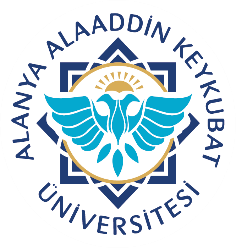 Alanya Alaaddin Keykubat ÜniversitesiDiş Hekimliği Uygulma ve Araştırma MerkeziKök-Neden Analiz FormuDoküman No.KİO.FR.02Alanya Alaaddin Keykubat ÜniversitesiDiş Hekimliği Uygulma ve Araştırma MerkeziKök-Neden Analiz FormuYayın Tarihi11.02.2022Alanya Alaaddin Keykubat ÜniversitesiDiş Hekimliği Uygulma ve Araştırma MerkeziKök-Neden Analiz FormuRevizyon Tarihi -Alanya Alaaddin Keykubat ÜniversitesiDiş Hekimliği Uygulma ve Araştırma MerkeziKök-Neden Analiz FormuRevizyon No. 0Alanya Alaaddin Keykubat ÜniversitesiDiş Hekimliği Uygulma ve Araştırma MerkeziKök-Neden Analiz FormuSayfa No.1/1Kök Neden Analiz No:Kök Neden Analiz No:KNA Başlama Tarihi: .… /... /20KNA Başlama Tarihi: .… /... /20DÖF Gerekli mi:       Evet      HayırBildirimin Konusu:Bildirimin Konusu:Bildirimin Konusu:Bildirimin Konusu:Bildirimin Konusu:Olayın Gerçekleştiği Yer/Bölüm/Birim:Olayın Gerçekleştiği Yer/Bölüm/Birim:Olayın Gerçekleştiği Yer/Bölüm/Birim:Olayın Gerçekleştiği Yer/Bölüm/Birim:Olayın Gerçekleştiği Yer/Bölüm/Birim:                                                                        Olayın Türü                                                                        Olayın Türü                                                                        Olayın Türü                                                                        Olayın Türü                                                                        Olayın Türü     Gerçekleşen Olay       Ramak Kala Olay         Hukuka Yansımış Olay               Diğer:………….     Gerçekleşen Olay       Ramak Kala Olay         Hukuka Yansımış Olay               Diğer:………….     Gerçekleşen Olay       Ramak Kala Olay         Hukuka Yansımış Olay               Diğer:………….     Gerçekleşen Olay       Ramak Kala Olay         Hukuka Yansımış Olay               Diğer:………….     Gerçekleşen Olay       Ramak Kala Olay         Hukuka Yansımış Olay               Diğer:………….                                                                        Olayın Konusu                                                                        Olayın Konusu                                                                        Olayın Konusu                                                                        Olayın Konusu                                                                        Olayın KonusuHasta Güvenliği (Açıklayınız)Hasta Güvenliği (Açıklayınız)Hasta Güvenliği (Açıklayınız)Çalışan Güvenliği (Açıklayınız)Çalışan Güvenliği (Açıklayınız)Bildirimin Gizlilik Talebi Var mı?         Evet                                            HayırBildirimin Gizlilik Talebi Var mı?         Evet                                            HayırBildirimin Gizlilik Talebi Var mı?         Evet                                            HayırBildirimin Gizlilik Talebi Var mı?         Evet                                            HayırBildirimin Gizlilik Talebi Var mı?         Evet                                            HayırBildirim Konusu Olayın Kısa Özeti:Bildirim Konusu Olayın Kısa Özeti:Bildirim Konusu Olayın Kısa Özeti:Bildirim Konusu Olayın Kısa Özeti:Bildirim Konusu Olayın Kısa Özeti:Bildirm Konusu Olayın Sebebi Nedir?     Personel Kaynaklı     Bölüm/Birim İşleyişi       Teknik Yetersizlik       Dış Kaynaklı Neden         Diğer        Açıklayınız:     Personel Kaynaklı     Bölüm/Birim İşleyişi       Teknik Yetersizlik       Dış Kaynaklı Neden         Diğer        Açıklayınız:     Personel Kaynaklı     Bölüm/Birim İşleyişi       Teknik Yetersizlik       Dış Kaynaklı Neden         Diğer        Açıklayınız:     Personel Kaynaklı     Bölüm/Birim İşleyişi       Teknik Yetersizlik       Dış Kaynaklı Neden         Diğer        Açıklayınız:Bildirim Konusu Olaya ilişkin Görüş ve Önerileriniz:Bildirim Konusu Olaya ilişkin Görüş ve Önerileriniz:Bildirim Konusu Olaya ilişkin Görüş ve Önerileriniz:Bildirim Konusu Olaya ilişkin Görüş ve Önerileriniz:Bildirim Konusu Olaya ilişkin Görüş ve Önerileriniz:Not: Bildirim konusu olayın sebebi yazılırken olayın sebebi açıklanacaktır. Örneğin; Personel Kaynaklı (Bilgi tecrübe eksikliği, dalgınlık, yorgunluk, dikkatsizlik, göreve yeni başlama, özel yaşam kaynaklı gibi.) Bölüm/Birim İşleyişi (Prosedür eksikliği, mevzuatların bilinmemesi, düzen, tertip, eğitim yetersizliği, ekipmanların yerleşim düzeni vb.) Teknik Yetersizlik (Ekipman eksikliği, arızalar, tamirlerin uzun sürmesi vb.) Dış Kaynaklı (Hasta kaynaklı, yoğunluk, olağan dışı durumlar vb.) detaylı açıklama yapılmalıdırNot: Bildirim konusu olayın sebebi yazılırken olayın sebebi açıklanacaktır. Örneğin; Personel Kaynaklı (Bilgi tecrübe eksikliği, dalgınlık, yorgunluk, dikkatsizlik, göreve yeni başlama, özel yaşam kaynaklı gibi.) Bölüm/Birim İşleyişi (Prosedür eksikliği, mevzuatların bilinmemesi, düzen, tertip, eğitim yetersizliği, ekipmanların yerleşim düzeni vb.) Teknik Yetersizlik (Ekipman eksikliği, arızalar, tamirlerin uzun sürmesi vb.) Dış Kaynaklı (Hasta kaynaklı, yoğunluk, olağan dışı durumlar vb.) detaylı açıklama yapılmalıdırNot: Bildirim konusu olayın sebebi yazılırken olayın sebebi açıklanacaktır. Örneğin; Personel Kaynaklı (Bilgi tecrübe eksikliği, dalgınlık, yorgunluk, dikkatsizlik, göreve yeni başlama, özel yaşam kaynaklı gibi.) Bölüm/Birim İşleyişi (Prosedür eksikliği, mevzuatların bilinmemesi, düzen, tertip, eğitim yetersizliği, ekipmanların yerleşim düzeni vb.) Teknik Yetersizlik (Ekipman eksikliği, arızalar, tamirlerin uzun sürmesi vb.) Dış Kaynaklı (Hasta kaynaklı, yoğunluk, olağan dışı durumlar vb.) detaylı açıklama yapılmalıdırNot: Bildirim konusu olayın sebebi yazılırken olayın sebebi açıklanacaktır. Örneğin; Personel Kaynaklı (Bilgi tecrübe eksikliği, dalgınlık, yorgunluk, dikkatsizlik, göreve yeni başlama, özel yaşam kaynaklı gibi.) Bölüm/Birim İşleyişi (Prosedür eksikliği, mevzuatların bilinmemesi, düzen, tertip, eğitim yetersizliği, ekipmanların yerleşim düzeni vb.) Teknik Yetersizlik (Ekipman eksikliği, arızalar, tamirlerin uzun sürmesi vb.) Dış Kaynaklı (Hasta kaynaklı, yoğunluk, olağan dışı durumlar vb.) detaylı açıklama yapılmalıdırNot: Bildirim konusu olayın sebebi yazılırken olayın sebebi açıklanacaktır. Örneğin; Personel Kaynaklı (Bilgi tecrübe eksikliği, dalgınlık, yorgunluk, dikkatsizlik, göreve yeni başlama, özel yaşam kaynaklı gibi.) Bölüm/Birim İşleyişi (Prosedür eksikliği, mevzuatların bilinmemesi, düzen, tertip, eğitim yetersizliği, ekipmanların yerleşim düzeni vb.) Teknik Yetersizlik (Ekipman eksikliği, arızalar, tamirlerin uzun sürmesi vb.) Dış Kaynaklı (Hasta kaynaklı, yoğunluk, olağan dışı durumlar vb.) detaylı açıklama yapılmalıdır                                                                  KNA YAPANLAR                                                                                                    (Adı, Soyadı, Unvanı Kaşe/İmza)                                                                  KNA YAPANLAR                                                                                                    (Adı, Soyadı, Unvanı Kaşe/İmza)                                                                  KNA YAPANLAR                                                                                                    (Adı, Soyadı, Unvanı Kaşe/İmza)                                                                  KNA YAPANLAR                                                                                                    (Adı, Soyadı, Unvanı Kaşe/İmza)                                                                  KNA YAPANLAR                                                                                                    (Adı, Soyadı, Unvanı Kaşe/İmza)